La promesseDate : Sabbat 21 mai 2022But : Malgré les doutes, les mauvais choix, les échecs répétés des hommes et des femmes appelés par Dieu, chaque étape du plan divin s’accomplit en son temps. Savoir : L’incrédulité de l’homme n’annule pas la fidélité de Dieu à ses promesses.Sentir : La patience de Dieu à l’égard de la race humaine, car il a formé un plan de salut pour ses créatures.Application : L’horloge de l’histoire du salut n’est ni en retard, ni en avance. Est-ce que par mon impatience ou mon incrédulité je ne demande pas à Dieu d’anticiper ou de retarder la venue du Christ ?Introduction : comme Dieu l’avait promis, Saraï donna un fils à Abraham, « dans sa vieillesse » (Genèse 21:2), et il nomma le bébé Isaac selon l’ordre de Dieu (Genèse 21:1-5 ; Genèse 17 :19). Mais l’histoire d’Abraham est loin d’être terminée, atteignant un moment culminant en emmenant son fils au mont Morija pour être sacrifié. Isaac, cependant, fut remplacé par un bélier (Genèse. 22:13), ce qui signifiait l’engagement de Dieu à bénir les nations par sa « postérité » (Genèse 22:17, 18). Cette postérité, bien sûr, était Jésus (Actes 13:23). Par conséquent, dans cette histoire étonnante, nous voyons plus la révélation du plan du salut. (Guide Moniteur d’Étude Biblique de l’École Du Sabbat Adulte, p.98). Déclaration 1 : Après de nombreux obstacles, le fils de la promesse entre dans l’histoire de l’humanité  (La déclaration en rouge ne concerne que les moniteurs et non les élèves)Lecture biblique : Genèse 17 :19-21 ; Genèse 21 :3-8 ; Genèse 21 :8-12 ; Galates 4 :22-28Méditation : Réflexion sur ces versetsQuestion : Comment Dieu exprime-t-il sa volonté de faire d’Isaac le fils de la promesse ? Quel est le regard du Nouveau Testament sur cet héritier ? (Il ne s’agit pas ici de sauver exclusivement la postérité d’Isaac. Il est question ici de confier une mission au fils de la promesse)Échange sur la question : Entre membres de la classe ou entre celui qui conduit la classe unique et les étudiants (veiller à ce que les réponses viennent du texte proposé ou d’un texte biblique semblable)Application : Suis-je conscient(e) de la mission spécifique que Dieu m’a confiée afin d’être une source de bénédiction dans la société ? Déclaration 2 : La foi d’Abraham en Dieu le conduisit à courir le risque de ne plus avoir d’avenir en perdant sa postérité. (La déclaration en rouge ne concerne que les moniteurs et non les élèves)Lecture biblique : Genèse 22 :1-12 ; Hébreux 11 :17-19Méditation : Réflexion sur ces versetsQuestion : Quelles sont les trois ou quatre certitudes qui permirent à Abraham d’obéir à Dieu, alors qu’il courait le risque de tout perdre ? (Abraham connaissait la voix de Dieu – Il avait confiance en Dieu – Il croyait en un Dieu puissant – il croyait en un Dieu capable de ressusciter les morts)Échange sur la question : 	Entre membres de la classe ou entre celui qui conduit la classe unique et les étudiants (veiller à ce que les réponses viennent du texte proposé ou d’un texte biblique semblable)Application : Dans la relation que je développe avec Dieu, quelles sont les limites que je Lui fixe ? Jusqu’où je me sens capable d’aller avec Lui ?Déclaration 3 : L’essence du plan du salut est révélée à travers cette demande de Dieu à Abraham : «Prends ton fils, ton unique et offre-le en holocauste». (La déclaration en rouge ne concerne que les moniteurs et non les élèves)Lecture biblique : Genèse 22 :1-14 ; Jean 8 :56 ; Hébreux 11 :17-19Méditation : Réflexion sur ces versetsQuestion : Comment ce qui s’est passé ici nous aide-t-il à mieux comprendre ce qui s’est passé sur la croix et ce que Dieu a enduré pour nous ? Pourquoi il n’y a pas eu de bélier de substitution à Golgotha ?Échange sur la question : Entre membres de la classe ou entre celui qui conduit la classe unique et les étudiants (veiller à ce que les réponses viennent du texte proposé ou d’un texte biblique semblable)Application : Y a-t-il quelque chose (qui pourrait causer ma perte) que Dieu me réclame et que j’ai du mal à lui remettre jusqu’à maintenant ?Déclaration 4 : Le mariage d’Isaac et la venue de sa postérité s’inscrivent dans une atmosphère de prière. (La déclaration en rouge ne concerne que les moniteurs et non les élèves)Lecture biblique : Genèse 24 :12-15 ; Genèse 24 :42-48 ; Genèse 25 ;21Méditation : Réflexion sur ces versets	Question : Alors qu’Abraham et Sara ont utilisé des stratégies humaines pour la naissance de l’enfant de la promesse, dans quelle atmosphère se passent le mariage d’Isaac et la venue de sa postérité et quelle(s) leçon peut-on en tirer ?Échange sur la question : 	Entre membres de la classe ou entre celui qui conduit la classe unique et les étudiants (veiller à ce que les réponses viennent du texte proposé ou d’un texte biblique semblable)Application : Quelle est la place de la prière dans mon quotidien et les grands choix de ma vie ?Prière : Quand je pense à la foi et à l’engagement d’Abraham et d’Isaac pour accomplir le projet de Dieu, je ne peux que prier pour que l’Eternel me fasse progresser dans la confiance et la fidélité. Il est vrai qu’Abraham avait plus de 100 ans (Cf. Gen 21.5) d’expériences fortes avec son Dieu… Je dois être patient. Conseils pratiques : Ce document est un outil qui contient des informations qui vous permettront de préparer au mieux l’étude de la semaine. Souvenez-vous que le moniteur de l’Ecole Du Sabbat doit aider l’étudiant : -à connaître qui est Dieu et ce qu’il a fait-à être comme Dieu en imitant son caractère, sa sainteté, son amour…-à œuvrer pour DieuVous êtes invités à animer la leçon à partir des trois étapes suivantes :Le texte biblique : Il doit pousser à la réflexion et à découvrir les principes et les valeurs contenus dans le ou les textesLa question :Celle posée par le moniteur aide l’étudiant à exprimer les principes et les valeurs qu’il a découvertsLa synthèse ou l’application : Elle aide l’étudiant à mettre en œuvre les principes et les valeurs découverts.Nous vous invitons à préparer un power-point et projeter les questions et tout ou partie des textes bibliques pour faciliter l’échange et l’apprentissage de celles et ceux qui ont une mémoire visuelle. Département de l’Ecole Du Sabbat 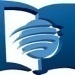 Eglise Adventiste de la GuadeloupeMail : adventistegpe.mperso@wanadoo.fr